INDICAÇÃO Nº 4347/2015Sugere ao Poder Executivo Municipal que efetue serviços de dedetização nos bueiros do bairro Jardim Pérola. Excelentíssimo Senhor Prefeito Municipal, Nos termos do Art. 108 do Regimento Interno desta Casa de Leis, dirijo-me a Vossa Excelência para sugerir que, por intermédio do Setor competente, que efetue serviços de dedetização nos bueiros do bairro do Jardim Pérola, neste município. Justificativa:Este vereador foi procurado por munícipes que solicitam que efetue serviços de dedetização nos bueiros do bairro em questão, principalmente nas proximidades da Avenida do Comércio. Eles relatam o surgimento de muitas baratas e outros insetos, o que traz desconforto para os moradores do bairro. Plenário “Dr. Tancredo Neves”, em 28 de outubro de 2.015.ANTONIO PEREIRA“Pereira”-Vereador Líder da Bancada PT-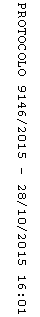 